.Set 1: Side Step, Step Together, Cross Shuffle, Side Rock, Recover, Behind, Side, CrossSet 2: Side Step, ¼ Turn Left, Step Forward, Hold; Step Forward, ½ Turn Right, Shuffle ForwardSet 3: Step Forward, Touch Behind, Heel Jack, Touch Back; Step Forward L, ¼ Turn Right, Cross ShuffleSet 4: Side Rock, Recover, Step Together, Side Rock, Recover, Rock Back, Recover, ½ Turn Right Triple in PlaceSet 5: Walk Forward, Shuffle Forward, Rocking HorseSet 6: Side Step Left, Hold, Cross Rock Behind, Recover; ¼ Turn Right, Hold, Pivot ¼ RightSet 7: Cross Rock, Recover, Side Shuffle; Cross Rock, Recover, Side ShuffleSet 8: Step Forward, Hold, Step Forward, Hold, Step Forward, ¼ Turn, Cross ShuffleSTART AGAIN!Contact:-535 Maggie Mack Lane, Sevierville, TN 37862 (951)756-4451Email: Bonanzab@aol.com Website: www.djdancing.comA Night Like This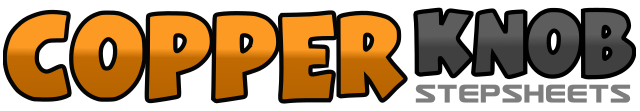 .......Count:64Wall:4Level:Intermediate.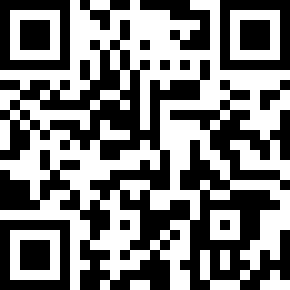 Choreographer:Jackie Miranda (USA) - October 2012Jackie Miranda (USA) - October 2012Jackie Miranda (USA) - October 2012Jackie Miranda (USA) - October 2012Jackie Miranda (USA) - October 2012.Music:A Night Like This - Caro EmeraldA Night Like This - Caro EmeraldA Night Like This - Caro EmeraldA Night Like This - Caro EmeraldA Night Like This - Caro Emerald........1-2Take a big step to R on R, slide L next to R (weight on L)3&4Cross shuffle R, L, R5-6Rock L to L side, recover on R7&8Step L behind R, step R to R side, cross L over R (weight on L)1-4Step R to R side, turn ¼ L stepping forward on L, step forward on R, hold5-6Step forward on L, pivot ½ turn R stepping forward on R7&8Shuffle forward L, R, L1-2Step forward on R, as you lean slightly forward touch L behind R&3&4(Heel jack) Step back on L, touch R heel forward, step down on R, lean slightly forward touching L behind R5-6Step L forward, ¼ turn R stepping R to right side7&8Cross shuffle L, R, L1-2Side rock R to R side, recover on L&3-4Step R next to L, side rock L to L side, recover on R5-6Rock back on L, recover forward on R7&8Turning over R shoulder, triple step in place L, R, L making a ½ turn R1-2Walk forward R, L3&4Shuffle forward R, L, R5-8Rock forward on L, recover on R, rock back on L, recover on R1-4Step L to L side, hold, cross rock L behind R, recover on L5-8Turn ¼ R stepping forward on R, hold, step forward on L and pivot ¼ R stepping R to R side1-2Cross rock L over R, recover on R3&4Side shuffle L, R, L to L side5-6Cross rock R over L, recover on L3&4Side shuffle R, L, R to R side1-4Step forward on L, hold, step forward on R, hold5-6Step forward on L, turn ¼ R stepping on R7&8Cross shuffle L, R, L